PROJE ADIEVE GELEN HUZURAMACIProje kapsamında, 60 yaş üzerinde olup sosyal ve ekonomik yönden yoksulluk içinde yaşamını sürdüren ancak huzur evi hizmetini istemeyen bakıma muhtaç yaşlılara evde bakım hizmeti vermek. Toplumda yaşlılara karşı olumlu bir farkındalık oluşturmak ve yaşlılarımıza bu şekilde hizmet vererek onları onurlandırmak, toplum içindeki konumlarını iyileştirmek ve yaşlılara devletimizin sahip çıktığını göstermek. Terk edilmişlik sendromu yaşayan hizmete muhtaç yaşlılara modern çağın bir gereği olan insan onuruna yakışan hizmeti verebilmek ve sosyal hizmeti yaygınlaştırmaktır. Ayrıca sosyal güvencesi bulunmayan, işsiz 20-40 yaş arası kadınlara istihdam alanı sağlamak amaçlanmaktadır.BÜTÇESİ100.000 TL.BAŞLANGIÇ-BİTİŞ TARİHİ13.07.2015 - 13.07.2016PROJE ÖZETİPROJE ÖZETİİlçemiz sınırlarında ikamet etmekte olan 60 yaş üzeri yaşlı vatandaşlarımızın evlerinin ve kıyafetlerinin temizliğini yapmak ve haftada 1 gün sağlık ekipleri ile birlikte ziyarette bulunarak ihtiyaçlarını tespit edip gidermek. Ayrıca ilçe protokolü tarafından dönem dönem ziyaret edilerek devletin yaşlılara sahip çıktığını onlara göstermek.İlçemiz sınırlarında ikamet etmekte olan 60 yaş üzeri yaşlı vatandaşlarımızın evlerinin ve kıyafetlerinin temizliğini yapmak ve haftada 1 gün sağlık ekipleri ile birlikte ziyarette bulunarak ihtiyaçlarını tespit edip gidermek. Ayrıca ilçe protokolü tarafından dönem dönem ziyaret edilerek devletin yaşlılara sahip çıktığını onlara göstermek.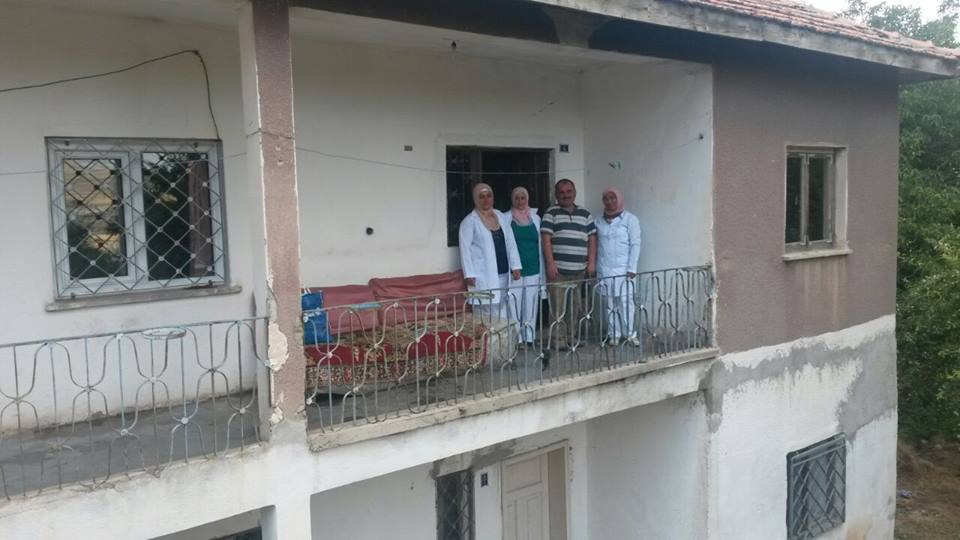 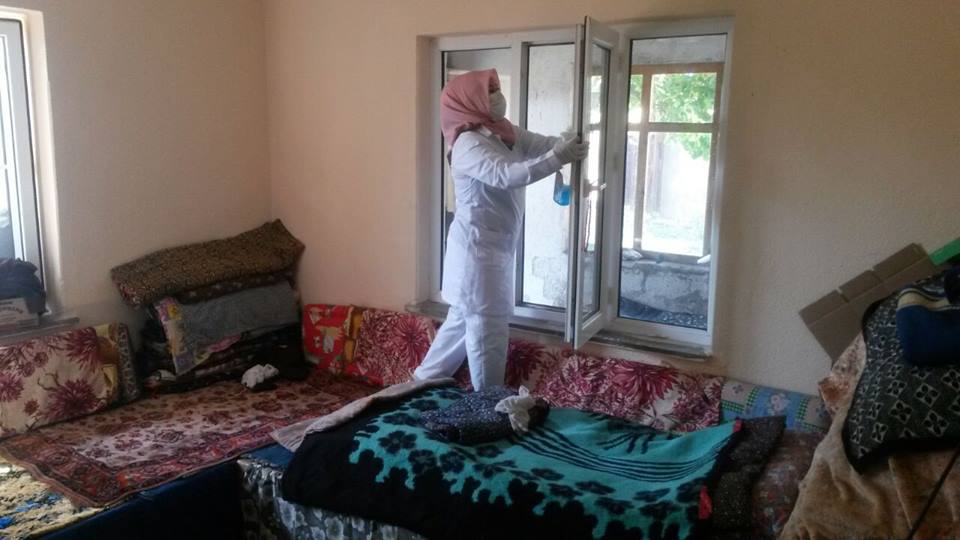 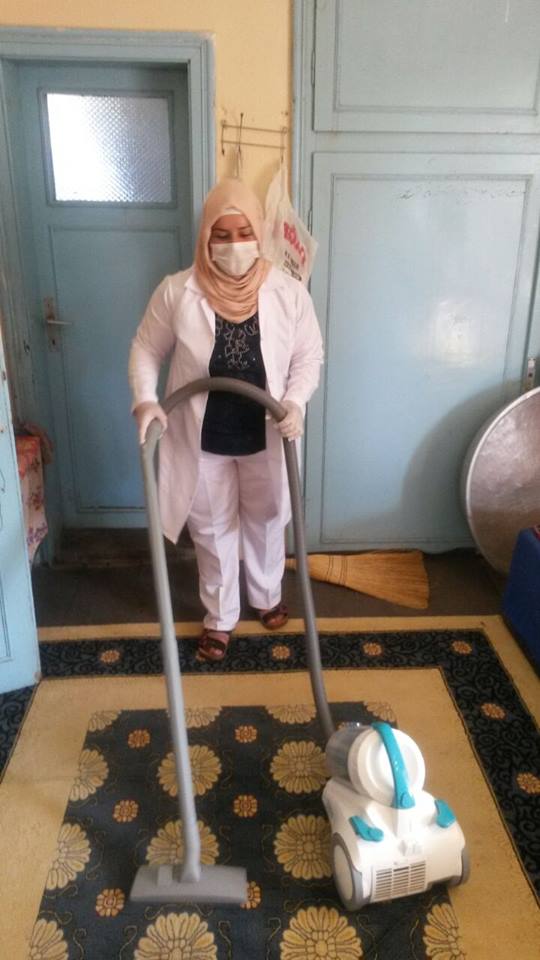 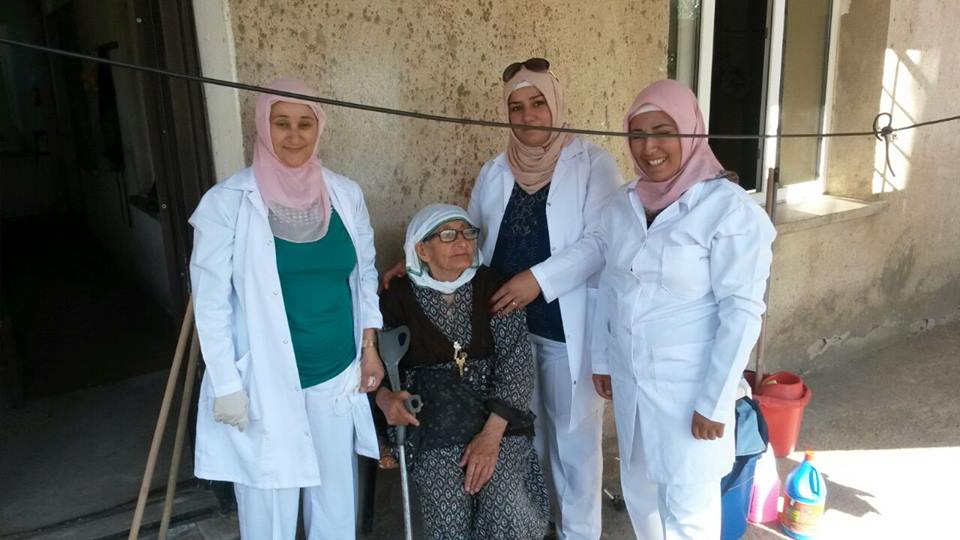 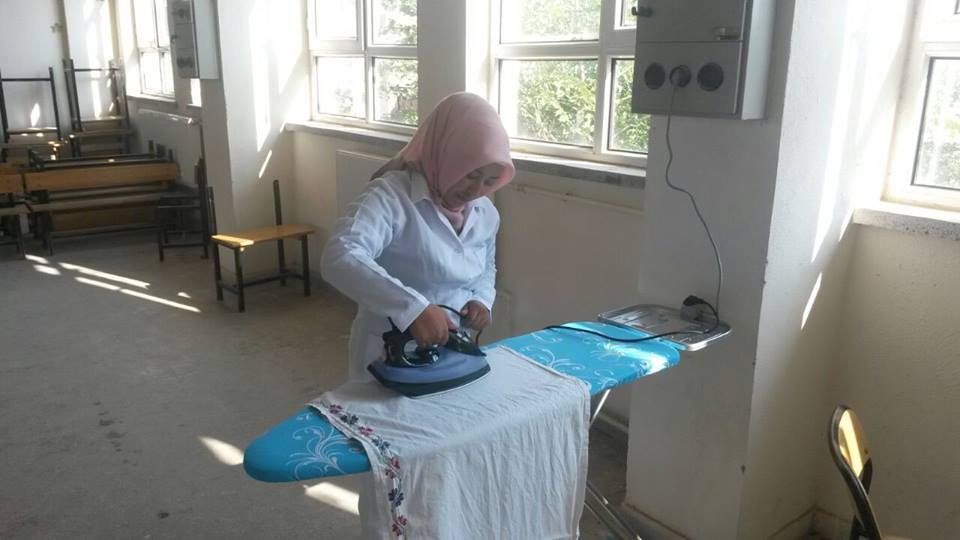 